Муниципальное бюджетное общеобразовательное учреждениеосновная общеобразовательная школа №24 имени Полины Ивановны Копниной станицы Хамкетинской муниципального образования Мостовский районСОГЛАСОВАНОПедагогическим советом МБОУ ООШ №24 имениП.И.Копниной станиц Хамкетинской протокол от 23 марта 2022 г. №5Дарвк rup МБОУ OOI I I N 24имени П.И.Копниной станицХямхетинская			В.В. Мередова 23 марта  2022 г.Отчет о результатах самообследованияМуниципального бюджетного общеобразовательного учреждения основной общеобразовательной школы №24имени Полины Ивановны Копниной станицы Хамкетинской муниципального образования Мостовский районОбщие сведения об образовательнои организацииМБОУ ООШ №24 имени П.И.Копниной станицы Хамкетинской (далее— Школа) расположена в сельской местности, в которой обучаются дети проживающие в станице Хамкетинской. Все семьи обучающихся проживают в частных домовладениях.Основным видом деятельности Школы является реализация общеобразовательных программ начального общего и основного общего образования. Также Школа реализует образовательные программы дополнительного образования детей.Аналитическая частьІ. Оценка образовательной деятельностиОбразовательная деятельность в Школе организуется в соответствии с Федеральным законом от 29.12.2012 № 273-ФЗ «Об образовании в Российской Федерации», ФГОС начального общего, основного общего и среднего общего образования, CП 2.4.3648-20 «Санитарно- эпидемиологические требования к организациям воспитания и обучения, отдыха  и  оздоровления  детей  и  молодежи»,  СанПиН  1.2.3685- 21 «Гигиенические нормативы и требования к обеспечению безопасности и (или) безвредности для человека факторов среды обитания», другими нормативными правовыми актами, которые регулируют деятельность образовательных организаций, основными образовательными программами, локальными нормативными актами Школы.Учебный план l-4-x классов ориентирован на 4-летний нормативныйсрок освоения основной образовательной программы начального общего образования (реализация ФГОС HOO), 5-9-x классов на 5-летний нормативный срок освоения основной образовательной программы основного общего образования (реализация ФГОС ООО).В 2022 году в результате введения ограничительных мер в связи с распространением коронавирусной инфекции часть образовательных программ в 2021/2022 и в 2022/2023 учебных годах пришлось реализовывать с применением электронного обучения и дистанционных образовательных технологий. Для этого использовались федеральные и региональные информационные ресурсы, в частности, платформа «Онлайн-образование» (ЯКласс, Учи.ру), Российская электронная школа.Результаты педагогического анализа, проведенного по итогам освоения образовательных программ в дистанционном режиме, свидетельствуют о снижении результативности образовательной деятельности в начальной и основной школе. Причину данной ситуации видим в следующем:недостаточное обеспечение обучающихся техническими средствами обучения компьютерами, ноутбуками и др., высокоскоростным интернетом;недостаточное внимание родителей (законных представителей) обучающихся при организации домашней обстановки, способствующей успешному освоению образовательных программ;не успешность работников Школы в установлении полноценного взаимодействия с родителями, проведении достаточных разъяснений о включенности в дистанционные занятия и значимости их для обучающихся.Исходя из сложившейся ситуации, в плане работы Школы на 2021 год необходимо предусмотреть мероприятия, минимизирующие выявленные дефициты, включить мероприятия в план BCOKO.Воспитательная работаВ 2022 году Школа провела работу по профилактике употребления психоактивных веществ (ПAB), формированию здорового образа жизни и воспитанию законопослушного поведения обучающихся. Мероприятия проводились с участием обучающихся и их родителей.Проводилась систематическая работа с родителями по разъяснению уголовной и административной ответственности за преступления и правонарушения, связанные с незаконным оборотом наркотиков, незаконным потреблением наркотиков и других ПAB. Также были проведены уроки здоровья «Здоровым быть модно».Были организованы:акции	антинаркотической	направленности	«Ответы	на	трудные вопросы», «Уроки ля детей и их родителей»участие в конкурсе социальных плакатов «Вредные привычки или здоровье»;проведение классных часов и бесед на антинаркотические темы с использованием	ИКТ-технологий	«Цена	сомнительныхДОВОЛЬСТВИЙІІ;книжная выставка «MьI за здоровый образ жизни»;лекции с участием сотрудников ОМВД «Ступени, ведущие вниз».Дополнительное образованиеДополнительное образование ведется по физкультурно-спортивной программе.Во второй половине 2021/2022 учебного года пришлось ввести дистанционные занятия по программам дополнительного образования. Учет родительского мнения показал, что почти половина родителей (законных представителей) обучающихся не удовлетворены подобным форматом занятий по дополнительному образованию.Анализ данных по посещению детьми занятий дополнительного образования показывает снижение показателя по охвату в связи с переходом на дистанционный режим, что является закономерным.Оценка системы управления организациейУправление осуществляется на принципах единоначалия и самоуправления.Органы управления, действующие в ШколеДля осуществления учебно-методической работы в Школе создано три предметных методических объединения:гуманитарно- общественных дисциплин;естественно-математических дисциплин;объединение педагогов начального образования.В целях учета мнения обучающихся и родителей (законных представителей) несовершеннолетних обучающихся в Школе действуют ученическое самоуправление и Совет родителей.По итогам 2022 года система управления Школой оценивается как эффективная, позволяющая учесть мнение работников и всех участников образовательных отношений. В следующем году изменение системы управления не планируется.В 2022 году систему управления внесли организационные изменения в связи с дистанционной работой и обучением. В перечень обязанностей заместителя директора по УBP добавили организацию контроля за созданием условий и качеством дистанционного обучения. Определили способы, чтобы оповещать учителей и собирать данные.ІII. Оценка содержания и качества подготовки обучающихсяСтатистика показателей за 2021-2022 гoдьI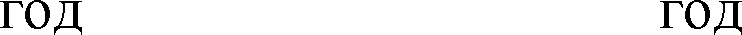 Приведенная статистика показывает, что положительная динамика успешного освоения основных образовательных программ сохраняется, при этом стабильно растет количество обучающихся Школы.Обучающихся с OB3 и инвалидностью в 2022 году в Школе - 5.В 2022 году в школе «Второй иностранный язык» не реализовывался.Краткий анализ динамики результатов успеваемости и качества знаний Результаты освоения учащимися программ начального общего образования no показателю «успеваемость» в 2022 годуЕсли сравнить результаты освоения обучающимися программ начального общего образования по показателю «успеваемость» в 2022 году с результатами освоения учащимися программ начального общего образования по показателю «успеваемость» в 2020 году, то можно отметить, что процент учащихся, окончивших на «4» и «5», повысился на 8 процент (в 2020 был 25%, 2021 — 33%).Результаты освоения учащимися программ основного общего образования no показателю «успеваемость» в 2022 году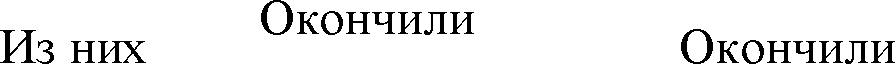 Если сравнить результаты освоения обучающимися программ основного общего  образования  по  показателю  «успеваемость»  в  2020 году с результатами освоения учащимися программ основного общего образования по показателю «успеваемость» в 2021 году, то можно отметить, что процент учащихся, окончивших на «4» и «5», вырос на 9 процента (в 2021 был 18,8%).В 2022 году семь учащиеся 9-х классов успешно сдали итоговое собеседование по русскому языку в качестве допуска к государственной итоговой аттестации. По итогам испытания все получили «зачет» за итоговое собеседование.Осенью 2022 года для учеников 5-9-x классов были проведены всероссийские проверочные работы, чтобы определить уровень и качество знаний за предыдущий год обучения. Ученики в целом справились с предложенными работами и продемонстрировали хороший уровень достижения учебных результатов. Анализ результатов по отдельным заданиям показал необходимость дополнительной работы. Руководителям школьных методических объединений было рекомендовано:спланировать коррекционную работу, чтобы устранить пробелы;организовать повторение по темам, проблемным для класса в целом;провести индивидуальные тренировочные упражнения по разделам учебного курса, которые вызвали наибольшие затруднения;организовать на уроках работу с текстовой информацией, что должно сформировать коммуникативную компетентность школьника: погружаясь в текст, грамотно его интерпретировать, выделять разные виды информации и использовать ее в своей работе;совершенствовать навыки работы учеников со справочной литературой.Повторная диагностика в виде контрольной работы по типу BПP показала положительную динамику: 80% учеников справились с заданиями, которые вызвали затруднения на осенних BПP.Оценка организации учебного процессаОрганизация учебного процесса в Школе регламентируется режимом занятий, учебным планом, календарным учебным графиком, расписанием занятий, локальными нормативными актами школы.Образовательная деятельность в Школе осуществляется по пятидневной учебной неделе для 1-8-x классов, по шестидневной учебной неделе — для 9— класса. Занятия проводятся в одну смену.В соответствии с CП 3.1/2.43598-20 и методическими рекомендациями по организации начала работы образовательных организаций в 2022/23 учебном году Школа:Уведомила управление Роспотребнадзора по Краснодарскому краю в Лабинском, Курганинском и Мостовском районах о дате начала образовательного процесса;Разработала графики входа учеников через два входа в учреждение;Подготовила новое расписание со смещенным началом урока, чтобы минимизировать контакты учеников;Закрепила классы за кабинетами;Составила	и	утвердила	графики	уборки,	проветривания	кабинетов	и рекреаций;Подготовила	расписание	работы	столовой	и приема	пищи	с учетом дистанцированной рассадки классов, учеников к накрыванию в столовой;Разместила на сайте школы необходимую информацию об антикоронавирусных мерах, ссылки распространяли по официальным родительским группам в WhatsApp;Закупила бесконтактные термометры, рециркуляторы передвижные, которые используются в учебных кабинетах по составленному графику, средства для антисептической обработки рук, маски медицинские, перчатки. Запасы регулярно пополняются.Оценка востребованности выпускниковОценка качества кадрового обеспеченияНа период самообследования в Школе работают 11 педагогов, из них 1 внутренних совместителей. Из них 3 человека имеет среднее специальное образование. В 2020 году аттестацию прошли 2 человекана первую квалификационную категорию.В целях повышения качества образовательной деятельности в школе проводится целенаправленная кадровая политика, основная цель которой — обеспечение оптимального баланса процессов обновления и сохранения численного и качественного состава кадров в его развитии, в соответствии потребностями Школы и требованиями действующего законодательства.Основные принципы кадровой политики направлены:на сохранение, укрепление и развитие кадрового потенциала;создание квалифицированного коллектива, способного работать в современных условиях;повышения уровня квалификации персонала.Оценивая кадровое обеспечение образовательной организации, являющееся одним из условий, которое определяет качество подготовки обучающихся, необходимо констатировать следующее:образовательная деятельность в школе обеспечена квалифицированным профессиональным педагогическим составом;кадровый потенциал Школы динамично развивается на основе целенаправленной работы по повышению квалификации педагогов.В период дистанционного обучения все педагоги Школы успешно освоили онлайн-сервисы, применяли цифровые образовательные ресурсы, вели электронные  формы документации,  в том числе электронный  журнал.2 педагога прошли повышение квалификации — освоили учебный курс«Формирование ИКТ-грамотности школьников».Оценка качества учебно-методического и библиотечно- информационного обеспеченияОбщая характеристика:объем библиотечного фонда — 2925 единиц;книгообеспеченность — 100 процентов;обращаемость — 1873 единицы в год;объем учебного фонда — 2099 единиц.Фонд библиотеки формируется за счет федерального, областного, местного бюджетов.Состав фонда и его использованиеФонд библиотеки соответствует требованиям ФГОС, учебники фонда входят в федеральный перечень, утвержденный приказом Минпросвещения России от 20.05.2020 №254.В библиотеке имеются электронные образовательные ресурсы — 33 диска. Средний уровень посещаемости библиотеки — 7 человек в день.На официальном сайте школы есть информация о проводимых мероприятиях библиотеки ШкoльI.Оснащенность библиотеки учебными пособиями достаточная. Отсутствует финансирование библиотеки на закупку периодических изданий и обновление фонда художественной литературы.VIII. Оценка материально-технической базыМатериально-техническое обеспечение позволяет реализовывать в полной мере образовательные программы. В Школе оборудованы 8 учебных кабинетов, оснащенных компьютерами, имеется выход в Интернет. 4 из них оснащены современной мультимедийной техникой.Здание оборудовано столовой, пищеблоком и комнатой для занятий спортом.IX. Оценка функционирования внутренней системы оценки качества образованияВ Школе утверждено Положение о внутренней системе оценки качества образования от 31.08.2022. По итогам оценки качества образования в 2022 году выявлено, что уровень метапредметных результатов соответствуют среднему уровню, сформированность личностных результатов средняя.По результатам анкетирования 2022 года выявлено, что количество родителей, которые удовлетворены общим качеством образования в Школе,73 процента, количество обучающихся, удовлетворенных образовательным процессом, — 78 процентов.В связи с организацией дистанцинного обучения в 2022 году чтобы снизить напряженность среди родителей и обеспечить доступ учеников к дистанционному обучению, администрация Школы выяснила техническиевозможности семей, а затем обеспечила детей оборудованием с помощью социальных партнеров. Также на сайте Школы создали специальный раздел и поддерживали работу горячей телефонной линии, чтобы собрать информацию о проблемах в организации и качестве дистанционного обучения. За период весеннего дистанта поступило 11 обращений, большинство из которых были связаны с вопросами качества оказания интернет-услуг провайдерами.Чтобы выяснить степень удовлетворенности родителей и учеников дистанционным обучением, школа организовала анкетирование. Преимущества дистанционного образования по мнению родителей: гибкость и технологичность образовательной деятельности, обучение в комфортной и привьшной обстановке, получение практических навыков. К основным сложностям респонденты относят затрудненную коммуникацию с учителем из-за отсутствия интернет связи и технических возможностей. 50% родителей отметили, что во время дистанционного обучения оценки ребенка не изменились, третья часть — что они улучшились, и 2% — что ухудшились. Хотя в целом формальная успеваемость осталась прежней, 63% опрошенных считают, что переход на дистанционное образование негативно отразилось на уровне знаний школьниковДанные приведены по состоянию на 30 декабря 2022года.Анализ показателей указывает на то, что Школа имеет достаточную инфраструктуру,  которая  соответствует  требованиям CП  2.4.3648-20«Санитарно-эпидемиологические требования к организациям воспитания и обучения,   отдыха   и   оздоровления   детей   и   молодежи» и позволяет реализовывать образовательные программы в полном объеме в соответствии с ФГОС общего образования.Школа укомплектована достаточным количеством педагогических и иных работников, которые имеют высокую квалификацию и регулярно проходят повышение квалификации, что позволяет обеспечивать стабильных	качественных	результатов	образовательных достижений обучающихся.Наименование образовательной организацииМуниципальное бюджетное общеобразовательное основная общеобразовательная школа №24 имени Полины Ивановны Копниной станицы Хамкетинской муниципального образования Мостовский районРуководительМередова Вера Владимировна Адрес организации352554, Краснодарский край, Мостовский район, ст-ца Хамкетинская, ул. Школьная, 8Телефон, факс8 (86192)66319Адрес электронной почтыmostschool24@gmail.comУчредительМуниципальное образование Мостовский район352570, РФ, Краснодарский край, Мостовский район, noc. Мостовской, ул. Горького, 139Дата создания1987 годЛицензияОт 19.02.2020 № 09569, серия 23Л01 №0006994Свидетельство о государственной аккредитацииОт 06.05.2026 № 03006, серия 23A01 №0000747;срок действия: до 06.05.2026 годаНаименованиеорганаФункцииДиректорКонтролирует работу и обеспечивает эффективное взаимодействие структурныхподразделений организации, утверждает штатное расписание, отчетные документы организации, осуществляет общее руководство ШколойПедагогическийОсуществляет текущее руководство образовательнойсоветдеятельностью Школы, в том числе рассматривает вопросы:развития образовательных услуг;регламентации образовательных отношений;разработки образовательных программ;выбора учебников, учебных пособий, средств обучения и воспитания;материально-технического обеспечения образовательного процесса;аттестации, повышения квалификации педагогических работников;координации деятельности методических объединенийОбщее собрание трудового коллективаРеализует право работников участвовать в управлении образовательной организацией, в том числе:участвовать в разработке и принятии коллективного договора, Правил трудового распорядка, изменений и дополнений к ним;принимать локальные акты, которые регламентируют деятельность образовательной организации и связаны с правами и обязанностями работников;разрешать конфликтные ситуации между работниками и администрацией образовательной организации;вносить предложения по корректировке плана мероприятий организации, совершенствованию ее работы и развитию материальной базыразвития образовательной организации;финансово-хозяйственной деятельности;материально-технического обеспечения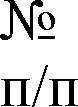 Параметры статистики2019-2020учебный2020-2021учебный год2021-2022учебныйНа конец 2022 года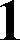 Количество детей,33323030обучавшихся на конецучебного года, в томчисле:начальная школа17161216— основная школа161618142Количество учеников, оставленных на повторное обучение:начальная школа2— основная школа-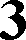 Не получили аттестата:об основном общем образовании4Окончили школу с аттестатом особого образца:— в основной школеКлассыВсег о обуч-сЯИз них успеваютИз них успеваютОкончили годОкончили годОкончили годОкончили годНе успеваютНе успеваютНе успеваютНе успеваютПереведеныуслоВНоПереведеныуслоВНоКлассыВсег о обуч-сЯИз них успеваютИз них успеваютОкончили годОкончили годОкончили годОкончили годВсегоВсегоИз них н/аИз них н/аПереведеныуслоВНоПереведеныуслоВНоКлассыВсег о обуч-сЯКОЛ- ВООНОСотметками«4» и «5»%Сотметками«5»%Кол-во%Кол-во%Кол- во%23310026713300000034410012512500001254221000000000000Итого991003332220000111КлассыВсеo6y ч-сяСпеваютСпевают""годгодНе успеваютНе успеваютНе успеваютНе успеваютПеревед ены уСловноПеревед ены уСловноКлассыВсеo6y ч-сяСпеваютСпевают""годгодВсегоВсегоИз них н/аИз них н/аПеревед ены уСловноПеревед ены уСловноКлассыВсеo6y ч-сяКол-ВО%Сотметками«4» и «5»%Сотметками«5»%Кол-ВО0 0КолВО0 0КОЛ-ВО030544100250000000006441000000000000722100150000000008111000000000000977100228,600000000Итого1818100527,800000000Год выпускаОсновная школаОсновная школаОсновная школаГод выпускаВСeгoПерешли в10-й класс другой ООПоступили в профессиональную ОО202011020214042022404№Вид литературыКоличество единиц в фонде1Учебная9822Педагогическая803Художественная6104Справочная35ПоказателиЕдиница измеренияКоличествоОбразовательная деятельностьОбщая численность учащихсячеловек30Численность учащихся по образовательной программе начального общего образованиячеловек16Численность учащихся по образовательной программе основного общего образованиячеловек14Численность (удельный вес) учащихся, успевающих на «4» и «5» порезультатам промежуточной аттестации, от общей численности обучающихсячеловек (процент)8 (29,6%)Средний балл ГИА выпускников 9 класса по русскому языкубаллСредний балл ГИА выпускников 9 класса по математикебаллЧисленность (удельный вес) выпускников 9 класса, которые получили неудовлетворительные результаты на ГИА по русскому языку, от общей численности выпускников 9 классачеловек (процент)0 (0%)Численность (удельный вес) выпускников 9человек0 (0%)класса, которые получили неудовлетворительные результаты на ГИА по математике, от общей численности выпускников 9 класса(процент)Численность (удельный вес) выпускников 9 класса, которые не получили аттестаты, от общей численности выпускников 9 классачеловек (процент)0 (0%)Численность (удельный вес) выпускников 9 класса, которые получили аттестаты с отличием, от общей численности выпускников 9 классачеловек (процент)0 (0%)Численность (удельный вес) учащихся, которые принимали участие в олимпиадах, смотрах, конкурсах, от общей численности обучающихсячеловек (процент)22 (73,3%)Численность (удельный вес) учащихся — победителей и призеров олимпиад, смотров, конкурсов от общей численности обучающихся, в том числе:регионального уровнячеловек (процент)0 (0%)федерального уровнячеловек (процент)0 (0%)— международного уровнячеловек (процент)0 (0%)Численность (удельный вес) учащихся по программам с углубленным изучением отдельных учебных предметов от общей численности обучающихсячеловек (процент)0 (0%)Численность (удельный вес) учащихся по программам профильного обучения от общей численности обучающихсячеловек (процент)0 (0%)Численность (удельный вес) учащихся по программам с применением дистанционных образовательных технологий, электронного обучения от общей численности обучающихсячеловек (процент)0 (0%)Численность (удельный вес) учащихся в рамках сетевой формы реализации образовательных программ от общей численности обучающихсячеловек (процент)0 (0%)Общая численность педработников, в том числе количество педработников:человек11— с высшим образованием8— высшим педагогическим образованием7средним профессиональным образованием0средним профессиональным педагогическим образованием2Численность (удельный вес) педработников с квалификационной категорией от общей численности таких работников, в том числе:— с высшейчеловек (процент)0 (0%)— первойчеловек (процент)4 (36,4%)Численность (удельный вес) педработников от общей численности таких работников с педагогическим стажем:— до 5 летчеловек (процент)1 (9%)больше 30 летчеловек (процент)2 (18,2%)Численность (удельный вес) педработников от общей численности таких работников в возрасте:— до 30 летчеловек (процент)1 (9%)— от 55 летчеловек (процент)5 (18,2%)Численность (удельный вес) педагогических и административно-хозяйственных работников, которые за последние 5 лет прошли повышение квалификации или профессиональную переподготовку, от общей численности таких работниковчеловек (процент)11 (100%)Численность (удельный вес) педагогических и административно-хозяйственных работников, которые прошли повышение квалификации по применению в образовательном процессе ФГОС, от общей численности таких работниковчеловек (процент)11 (100%)ИнфраструктураКоличество компьютеров в расчете на одного учащегосяединиц	0,57единиц	0,57Количество экземпляров учебной и учебно- методической литературы от общего количества единиц библиотечного фонда вединиц	57,2единиц	57,2расчете на одного учащегосяНаличие в школе системы электронного документооборотада/нетдаНаличие в школе читального зала библиотеки, в том числе наличие в ней:рабочих мест для работы на компьютере или ноутбукеда/нетнетда— медиатекида/нетнет— средств сканирования и распознавания текстада/нетдавыхода в интернет с библиотечных компьютеровда/нетдасистемы контроля распечатки материаловда/нетдаЧисленность (удельный вес) обучающихся, которые могут пользоваться широкополосным интернетом не менее 2 Мб/с, от общей численности обучающихсячеловек (процент)30(100%)Общая площадь помещений для образовательного процесса в расчете на одного обучающегосякв. м21,47